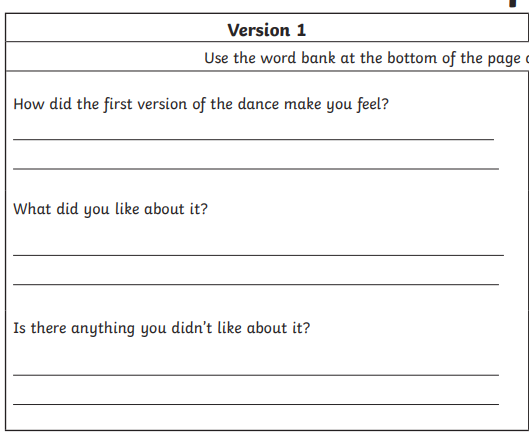 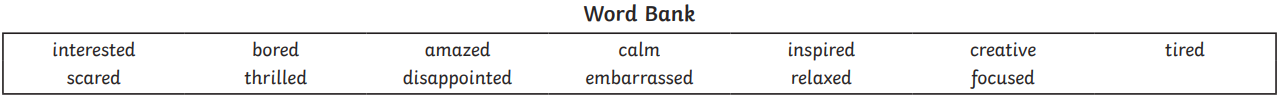 Now listen to the music without looking at the video, close your eyesWhat do you picture? Play it again and draw what you imagine when listening to the music. 